Potpisom ove Prijavnice dajem svoju dobrovoljnu, izričitu i nedvosmislenu privolu na prikupljanje, obradu i korištenje osobnih podataka, prijavljenog recepta natjecateljskog kolača i fotografija od strane Organizatora.Mjesto i datum:                                                                                                                          POTPIS BAKE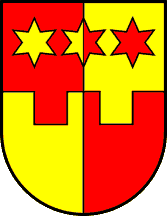 PRIJAVNICA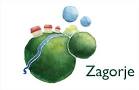 16. Babičini kolači13. travnja 2024.IME I PREZIME BAKEADRESA BROJ TELEFONAe-mailDATUM ROĐENJABROJ OSOBNE ISKAZNICEOIBNAZIV NATJECATELJSKOG KOLAČAPOPIS SASTOJAKA(količina / dl / g )RECEPT NATJECATELJSKOG KOLAČA